Regulamin konkursu pt. „Mój dzienniczek lektur” dla klas drugich i trzecich Szkoły Podstawowej w KobylanceKonkurs organizowany jest przez: panią Agnieszkę Cieślicką, panią Mirosławę Ziębińską-Misiak oraz panią Jolantę Marciniak.W konkursie mogą wziąć udział chętni uczniowie klas drugich i trzecich.Zadaniem uczestników jest samodzielne wykonanie dzienniczka lektur na podstawie przeczytanych książek z biblioteki (minimum 10.)Każdą z książek należy przedstawić w następujący sposób:Napisać imię i nazwisko autora,Napisać tytuł książki,Wykonać ilustrację do treści książki w zeszycie 16 lub 32 kartkowym o formacie A5.Samodzielnie zredagować krótki opis dotyczący treści książki (minimum 5 zdań.)Oceniając, komisja będzie brała pod uwagę:Poprawność zapisu tytułu oraz autora,Estetykę wykonanych ilustracji.Treść samodzielnie zredagowanego opisu.W przygotowaniu dzienniczka mogą pomagać rodzice, pod warunkiem, że nie będą wykonywać wpisu w dzienniczku (pomoc przy ortografii).Prace można składać do 28 kwietnia 2023 roku, do wychowawców klas lub biblioteki szkolnej.Laureatów konkursu w dwóch kategoriach (klasy II i klasy III) wyłoni powołana komisja. Na zakończenie konkursu odbędzie się wystawa dzienniczków w szkolnej bibliotece, rozdanie nagród i dyplomów.Pytania dotyczące konkursu prosimy kierować do pani Agnieszki i pani Mirosławy.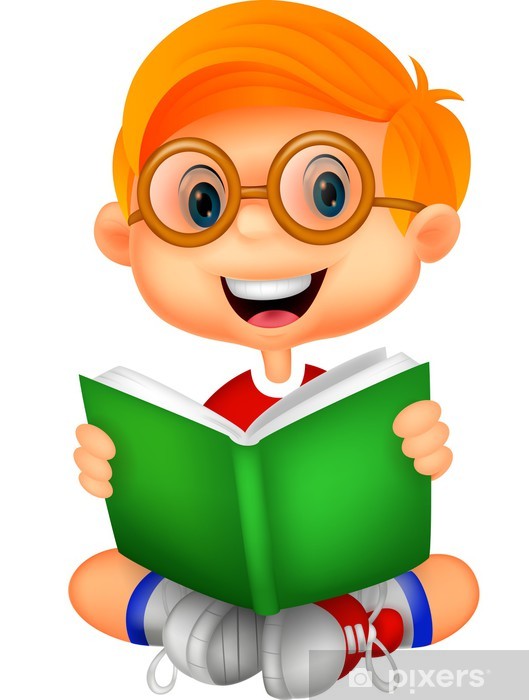 